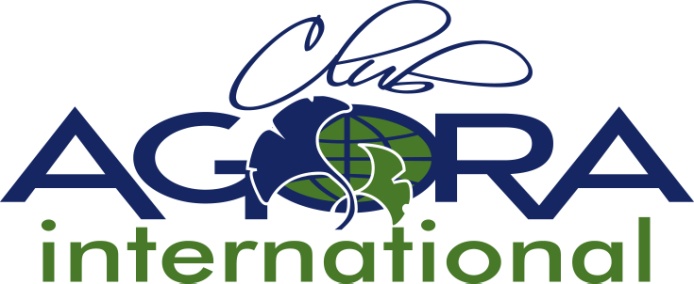        5. Nomination Form ACI Officer 2021-2022Please complete and return to the ACI Secretary before the 30th of June 2021by mail secretary@agoraclubinternational.comACI rules regarding nominations:4.6   Nominations  members ACI Board    4.6.1   No Full Member country may nominate a candidate for the ACI Board without the consent of the candidate. Nominations shall be circulated within and approved by the National AGM of the candidate’s country.    4.6.2   Nominations for the offices of Vice President, Treasurer and Secretary shall be received by the ACI Secretary by June 30th, and shall be sent by her to all Member Countries no later than the end of July.    4.6.3    No Full Member country shall nominate the same candidate for two international posts at the same ACI AGM.    4.6.4   When there are no candidates for office, nominations from the floor can only be accepted with the consent of the candidate and the support of her own National Board.    4.6.5   Applications for a post in the ACI Board are open to all candidates being active members in their national association. The candidates have to fulfill   the conditions fixed in point “4. Agora International Board” of the Agora Club International rules. The permission for candidature does not depend on former membership in the national organisation of Ladies´ Circle. We the members of Agora Club ................... support the nomination of .......................................For the following ACI Board position : .............................................Date:   Signed by ................................., (National) PresidentSigned by ................................., (National) Vice-presidentSigned by ................................., NomineeIf the nominee is the (National) President the form shall be signed by the (National) Immediate Past President and the (National) Vice-President.The Nominee should send with this form a short letter about herself (family, Club life, working life etc) and a photograph, suitable for use in the ACI DirectoryTHIS FORM MUST BE WITH THE ACI SECRETARY BY 30TH JUNE 2021CountryNameDate of BirthOccupationMember of Agora Club (name & no)Year of joining Agora ClubNominated for ACI Board Position of (see ACI rules chapter 4)Career in Agora ClubDates of Position heldPosition / Responsibility HeldCareer in Agora ClubCareer in Agora ClubCareer in Agora ClubCareer in Agora ClubCareer in Agora ClubCareer in Agora ClubCareer in Agora ClubCareer in Agora ClubWrite a short section on why you wish to become an ACI Board Member